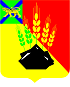 ДУМАМИХАЙЛОВСКОГО МУНИЦИПАЛЬНОГО  РАЙОНА  Р Е Ш Е Н И Е с. Михайловка28.10.2021 г.	                                                                                  № 138О награждении Почетной грамотой ДумыМихайловского муниципального района        Руководствуясь  Положением  «О Почетной грамоте и Благодарственном письме Думы Михайловского муниципального района», утвержденным решением Думы Михайловского муниципального района № 111 от 25.08.2016 года и на основании ходатайства  директора муниципального дошкольного образовательного  бюджетного учреждения детский сад № 3 «Березка» с. Михайловка Михайловского муниципального района,  Дума Михайловского муниципального района					Р Е Ш И Л А:       1.  Наградить Почетной грамотой Думы Михайловского муниципального района за добросовестный труд, активную работу в коллективе детского сада, успешную реализацию образовательных программ и в честь празднования 60-летия со дня открытия детского сада:      1.1.  Косяченко Галину Ивановну - воспитателя муниципального дошкольного образовательного  бюджетного учреждения детский сад № 3 «Березка» с. Михайловка Михайловского муниципального района.       2.  Настоящее  решение вступает в силу с момента его подписания.Председатель Думы Михайловскогомуниципального района                                                                 Н.Н.Мельничук   